بسمه تعاليجمهوري اسلامي ايرانوزارت بهداشت، درمان و آموزش پزشكي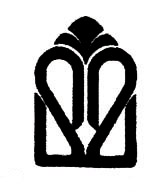 دانشگاه علوم پزشكي و خدمات بهداشتي درماني استان گلستانمعاونت تحقيقات و فناوريپيشنهاد طرح پژوهشي(Research Proposal)عنوان طرح:نام و نام خانوادگي طرح دهندگان :دانشكده/ مركز تحقيقاتي .....................................واحد توسعه تحقيقات باليني/ EDC/ هسته پژوهشي معاونت ...............................هسته پژوهشي شهرستان: .....................کميته تحقيقات دانشجويي: ....................استاد راهنما..........................طرح بصورت مشترک با .....................................است.طرح پايان‌نامه مقطع .................... رشته ............................... با راهنمایی استاد.............................. می باشد.(لطفا مواردي را که صدق نمي‌کند حذف نماييد)تاريخ پيشنهاد:........................کد طرح (تکميل توسط کارشناس معاونت):.....................قسمت اول- توضيح نكات لازم و ضروريتوجه : پاسخ بسياري از پرسشهاي شما درباره مندرجات اين فرم و اجرای طرح پژوهشی در مطالب زير ارائه شده است، بنابراين خواهشمند است مطالب زير را قبل از تكميل به دقت مطالعه فرموده و در نظر داشته باشيد.دستورالعمل اجرايي فرآيند تصويب طرح‌هاي تحقيقاتي دانشگاه علوم پزشکي گلستان و اصلاحيه آن از وبگاه معاونت تحقيقات و فناوري دانشگاه قابل دسترسي است (www.goums.ac.ir). كليه طرح‌هايي كه به تصويب شوراي پژوهشي دانشگاه و کميته منطقه‌اي اخلاق در پژوهش‌هاي پزشکي مي‌رسد، بر اساس قراردادي كه بين معاونت تحقيقات و فناوري دانشگاه و مجري طرح منعقد مي‏شود قابل اجرا خواهد بود. بنابراين دانشگاه هيچگونه مسئوليتي در برابر فعاليت‌هاي قبل ازتصويب طرح و آنچه كه خارج ازمحدوده قرارداد منعقده انجام پذيرفته ندارد.طرح‌دهندگان ملزم به رعايت كليه ضوابط و قوانين مندرج در دستورالعمل اجرايي فرآيند تصويب طرح‌هاي تحقيقاتي دانشگاه علوم پزشکي گلستان و اصلاحيه آن مي‌باشند. لذا پيشنهاد مي‌گردد تا مجريان و طرح دهندگان محترم جهت آگاهي ازمفاد آيين نامه مذكور به وبگاه فوق، معاونين پژوهشي دانشكده ها - مراكز تحقيقاتي و يا واحدهاي مرتبط مراجعه نمايند.چنانچه انجام طرح پژوهشي در مرحله‏اي از پيشرفت آن اعم از اينكه به نتيجه نهايي رسيده يا نرسيده باشد، منجر به كشف يا اختراع و يا تحصيل حقوقي شود، مجري طرف قرارداد موظف است مراتب را كتبا" به  معاونت تحقيقات و فناوري دانشگاه اطلاع دهد. تمامي حقوق مادي و معنوي كه در اثر اجراي طرح تحقيقاتي ايجاد گرديده است متعلق به دانشگاه علوم پزشکي و خدمات بهداشتي درماني گلستان است. طرح دهندگان ملزم به ذكر حمايت مالي دانشگاه در اجراي طرح درکليه انتشارات نتايج حاصل از طرح مي‌باشند. كليه تجهيزات و لوازم غيرمصرفي كه از محل اعتبار طرح تهيه شده است، پس از اتمام اجراي طرح متعلق به معاونت تحقيقات و فناوري دانشگاه بوده وهرگونه دخل و تصرفي در آنها منوط به كسب مجوزهاي قانوني است.اين فرم بايد به زبان فارسي تايپ شده و فاقد هرگونه ابهامي باشد.كليه قسمتهاي فرم بايد به نحو مناسب تكميل شده و طرح دهنده بايد به كليه نكات وتذكرات متن فرم توجه كامل داشته باشند تا هيچ موردي بي‌جواب و بدون علامت و توضيح نباشد.هنگام ارائه اين فرم تكميل صفحه خلاصه مشخـصات  طرح الزامي است. هنگام ارائه اين فرم جدول همكاران اصلي طرح (بند 12) بايد تكميل شده و به امضا و تاييد فرد مورد اشاره رسيده باشد. در صورتيكه ملاحظات اخلاقي براي اجراي طرح وجود دارد لازم است طرح دهنده توضيح كاملي در باره اين نكات ارائه نموده و نمونه اي از رضايت نامه مورد استفاده براي طرح را ضميمه نمايد.در صورتيكه محدوديتهايي براي اجراي طرح تصور ميشود لازم است طرح دهنده به اين محدوديتها اشاره نموده و توضيح كاملي براي  مقابله با  اين محدوديتها  ارائه نمايد.زمان شروع طرح، بعد از تصويب آن در شوراي پژوهشي و کميته منطقه‌اي اخلاق در پژوهش‌هاي پزشکي و عقد قرارداد توسط معاونت تحقيقات و فناوري دانشگاه مي‌باشد (براي کارآزمايي هاي باليني ثبت در IRCT  قبل از عقد قرارداد الزامي است). بدیهی است آغاز طرح قبل از عقد قرارداد هیچگونه وجاهت قانونی ندارد.دريافت گزارش‌هاي علمي و اجرايي پيشرفت طرح با توجه به جدول گانت طرح مصوب صورت مي‌پذيرد. براين اساس لازم است طرح‌دهنده در جدول مذكور زمان ارائه گزارش‌هاي پيشرفت طرح و محتواي پيش‌بيني شده گزارش خود را مشخص نمايد.هزينه هاي كارمندي (پرسنلي) با توجه به حجم فعاليت (در نظر گرفتن ساعات كار براي افراد شاغل در طرح) و جدول زمان بندي اجراي طرح و پيوست شماره يك (كه فعلا مد نظر دانشگاه قرار دارد) تكميل ميشود. هرگونه  نقص يا اشتباهي درمحاسبه هزينه‌هاي پيشنهاد طرح پژوهشي كه در تصميمات متخذه دخالت داشته باشد به عهده مجري است و دانشگاه تعهدي در خصوص تامين كسري موارد اشتباه شده ندارد.مسئوليت تهيه وسايل و تجهيزات ايمني و يا اقدام براي بيمه مورد نياز در طول اجراي طرح بر عهده مجري بوده و معاونت فاقد هرگونه مسئوليت و پاسخگويي به شخصيتهاي حقيقي و حقوقي مي‌باشد. در صورت نياز به بيمه مسئوليت، حوادث و ... مبالغ موردنياز در جدول "هزينه‌هاي ديگر" گنجانده شود.درصورتیکه تمام یا بخشی از طرح پیشنهادی بصورت همزمان بعنوان پایان نامه تحصیلی دانشگاه‌های غیردولتی و یا دانشگاه آزاد اسلامی ‌باشد، مجری یا موسسه ذیربط موظف به تامین 40 درصد از اعتبار مورد نیاز اجرای طرح می باشد. اجرای این طرح پس از عقد تفاهم‌نامه با موسسه ذیربط قابلیت اجرا دارد. مسئولیت اعلام این موضوع به عهده مجری/مجریان می باشد.نکات ارائه شده در بخشهای مختلف فرم پشنهاد طرح پژوهشی راهنمای مناسبی برای تکمیل هرچه بهتر این فرم می‌باشد.قسمت دوم - خلاصه مشخـصات  طرحعنوان طرح: مجري /مجريان طرح:           دانشـكده/ مركز تحقيقاتي/ هسته پژوهشي معاونت/ هسته پژوهشي شهرستان:    /EDC کميته تحقيقات دانشجويي: مکان اجراي پژوهش:                                                مدت اجراي طرح:                       خلاصه ضرورت اجرا و اهداف كاربردي طرح (حداکثر 250 کلمه):                       خلاصه روش اجـراي طرح (حداکثر 100 کلمه):             کلمات کليدي (3 تا 5 کلمه):                            خلاصه هزينه‌ها:              قسمت سوم- اطلاعات مربوط به عوامل اجرايي طرحنام و نام خانوادگي طرح دهنده:                  رتبه علمي:                      محل خدمت:                      نشاني محل خدمت:                           تلفن محل خدمت:                        			تلفن همراه:                  نشاني پست الكترونيك:        درصورتيكه طرح دهنده داراي سمتهاي اجرايي در داخل يا خارج محيط دانشگاه است جدول زير را تكميل نمايد. درجات علمي و سوابق تحصيلي طرح دهنده به ترتيب از ليسانس به بعد ذكر گردد     ليست پژوهش هاي در دست اجرا كه مجري/مجریان طرح پيشنهادي در آن مشاركت دارد:ليست مقالات چاپ شده توسط مجری/مجریان که مرتبط با موضوع طرح پژوهشي می‌باشد:مشخصات مشاورین علمی و همكاران طرح که دارای حقوق نویسندگی (authorship) می‌باشند: مشخصات همکاران اجرایی طرح که دارای حقوق نویسندگی (authorship)  نمی‌باشند: قسمت چهارم – اطلاعات مربوط به طرح پژوهشي پیشنهادیعنوان طرح به فارسي:English Title of Proposal:نوع طرح (بر اساس کاربرد نتایج طرح):                           بنيادي1              كاربردي2                   بنيادي-كاربردي                       HSR3         بيان مسئله و ضرورت اجراي طرح در برگيرنده بخش هاي زير:(در اين قسمت موضوع مورد مطالعه را همراه با اطلاعات زمينه‌اي مستدل تعريف و توصيف نموده، دلايل اهميت مساله، سوابق تاريخي مساله، فوايد ناشي از اجراي تحقيق و کاربرد نتايج آن را به روشني توضيح دهيد. بيان مسئله بايد کوتاه و جالب باشد و چرايي اقدام به انجام تحقيق را به خوبي بيان کند (در صورت در دسترس بودن آمار جهاني و کشوري از موضوع مورد مطالعه به عنوان مثال ميزان شيوع يا بروز يک پديده يا بيماري در جهان و ايران، آمار مورد نظر، ذکر گردد). همچنین به مشکلات و ابهامات پژوهش‌های قبلی و اینکه یافته‌های مطالعه پیشنهادی چگونه به حل مجهولات کمک می‌کند اشاره نمایید. از توضیح واضحات خودداری فرمایید.)(حداکثر تعداد کلمات بيان مسئله 1000 کلمه است.)نوآوری طرح:(در صورتیکه این طرح دارای نوآوری است، لطفا مهمترین جنبه نوآوری طرح را در بک پاراگراف دقیقا مشخص نمایید.)تعريف واژه‌ها:(واژه‌هايي كه در نظراست اندازه گيري شوند ، ابتدا مطابق آنچه در كتب ذكر شده تعريف نظري، سپس تعريف عملي آن تنظيم مي‌گردد.)دست آوردهای مورد انتظار از اجرای طرح پیشنهادی:(چه محصولاتی در صورت اجرای طرح پژوهشی پیشنهادی بدست خواهند آمد؟ این محصولات می‌تواند شامل چاپ مقاله در مجلات بین‌المللی (ISI یا سایر)،  چاپ مقاله در مجلات علمی پژوهشی داخل کشور، ثبت اختراع داخل کشور، ثبت اختراع بین المللی، تولید یک محصول، یا حل مشکل در بخشی از دانشگاه و .... باشد.)سابقه طرح و بررسي متون:(در نگارش بررسي متون، ضمن ذکر نام نويسنده اول و سال چاپ مقاله، هدف، نوع مطالعه و تعداد نمونه را بيان نماييد. پس از ارائه روش اجرا، نتايج و يافته‌هاي بدست‌آمده ارائه شده در مقاله را همراه با ارائه منبع گزارش نماييد. از بي‌اهميت شمردن موارد اختلاف در صورت وجود نظرات متفاوت و محدود کردن جستجو به منابعي که تنها نظر شما را تامين مي‌نمايند اجتناب ورزيد. فايل مقاله کامل سه مقاله از منابع مورد استفاده را به پیوست طرح پژوهشی پيشنهادي ارائه فرماييد.)هدف اصلي طرح:اهداف اختصاصي (ويژه) طرح: اهداف فرعي طرح:اهداف كاربردي طرح:سوالات پژوهش (باتوجه به اهداف توصیفی طرح نگاشته شوند):فرضيات پژوهش (باتوجه به اهداف تحلیلی طرح نگاشته شوند):نوع مطالعه بر حسب اهداف، فرضيات يا سوالات پژوهشي:الف- توصيفي                         ب- تحليلي                           ج- توصيفي-تحليلي   نوع مطالعه برحسب رويکرد اجرايي را با علامت مشخص فرماييد.روش اجرا: (در اين قسمت لازم است جامعه مورد مطالعه، روش تعيين حجم نمونه با ارائه منابع مورد استفاده و مقادير بکار گرفته شده براي تعيين حجم نمونه، روش نمونه‌گیری و تکنيکهای بکاررفته براي نمونه‌گيري و انتخاب نمونه‌ها، معيارهاي ورود و خروج، مشخصات واحد هاي آماري مورد پژوهش (مشخصات کامل آزمودني ها در انواع طرح هاي تجربي)، نحوه اندازه‌گيري‌ها، مشخصات دستگاه هاي اصلي مورد استفاده، مشخصات داروها و مواد شيميايي، ابزار گردآوري داده‌ها و نحوه اعتبارسنجي آنها، نحوه تجزيه و تحليل داده‌ها با ذکر جزئيات بکارگيري آزمون‌ها در دسترسي به اهداف و تست فرضيه‌ها و با تاکيد بر مراجعه به پيوست  2 و پيوست 3 مشخص گردد. روشهای تجزیه و تحلیل آماری و تستهای آمار ی مورد استفاده برای تست فرضیه مربوط به هر یک از اهداف تحلیلی مطالعه را مشخص فرمایید.)ملاحظات اخلاقي: (در صورتيكه ملاحظات اخلاقي براي اجراي طرح وجود دارد لازم است طرح دهنده توضيح كاملي در باره اين نكات ارائه نموده و نمونه‌اي از رضايت‌نامه آگاهانه مورد استفاده براي طرح و فرمی که اطلاعات مورد نیاز در خصوص طرح را در اختیار شرکت کنندگان قرار می‌دهد ضميمه نمايد. با توجه به بررسی کلیه طرح ها در کمیته منطقه‌ای اخلاق در پژوهش‌های پزشکی دانشگاه، لازم است همراه با اصل طرح، فرم مربوط به رعایت کدهای اخلاقی با استفاده از پیوستها توسط مجریان تکمیل و ارسال گردد.) محدوديتهاي اجرايي طرح وروش كاهش يا حل آنها: (کلیه مواردی را فکر می‌کنید به عنوان محدویت در اجرای طرح مطرح هستند و اینکه با چه راه‌کارهایی با آن برخورد خواهید نمود را بیان فرمایید.)متغيرها :پيش بيني كل زمان لازم براي اجراي كامل طرح به ماه: جدول زمان بندي مراحل اجراي طرح:توجه : زمان طراحي پيش نويس طرح و تكميل اين فرم جزو زمان اجراي طرح محسوب نمي شود.دريافت گزارشها با توجه به جدول گانت مصوب صورت ميپذيرد. بنابر اين لازم است مجري طرح زمان ارائه گزارشات طرح را در اين جدول مشخص نمايد.زمان شروع طرح بعد از تصويب آن، با هماهنگي مدير اجرايي طرح و حوزه معاونت تحقيقات و فناوري و از هنگام تامين اعتبار در نظر گرفته ميشود.لطفاً زمان هاي ارائه گزارش پيشرفت كار در زمان‌هاي پيشرفت 75درصد طرح به معاونت تحقيقات و فناوري را در جدول دقيقا مشخص فرماييد.قسمت پنجم: اطلاعات مربوط به هزينه‏های طرحهزينه كارمندي (پرسنلي) باذكر مشخصات كامل و ميزان اشتغال هرفرد و حق الزحمه آنها:هزينه آزمايشها وخدمات تخصصي كه توسط دانشگاه ويا ديگر موسسات صورت مي گيرد:فهرست وسايل و موادي كه بايد از اعتبار اين طرح از داخل  يا خارج كشور خريداري شود:وسايل  غيرمصرفي:مواد (اعم از آزمايشگاهي يا ساير مواد) مصرفي:هزينه مسافرت:هزينه هاي ديگر:جمع هزينه هاي طرح:جمع هزينه‎هاي طرح به تفكيك سالهاي اجراء طرح: (این بخش در مورد طرح‌هایی که زمان اجرای آنها بیش از 12  ماه است تکمیل شود).مبلغي كه از منابع ديگر كمك خواهد شد و نحوه مصرف آن :           …………….ريالباقيمانده هزينه هاي طرح كه تامين آن درخواست مي شود:            …………….ريالقسمت ششم: اطلاعات مربوط به سایر مواردفهرست منابع References  : (كليه منابع مورد استفاده در مقدمه و روش پژوهش را در اين قسمت با استفاده از استانداردهاي Vancouver يا Harvard به ترتيب استفاده در متن ليست شوند. پيوست نمودن حداقل 3 مقاله از منابع اصلي مورد استفاده الزامي است. لطفا از نرم افزارهايي همچون EndNote استفاده کرده و فايل مربوطه را همراه با فايل پيشنهاد طرح پژوهشی در CD  کپي و تحويل داده شود.)داوران پیشنهادی : (مشخصات و آدرس مکاتبه با حداقل سه نفر داور مرتبط با موضوع طرح را ارائه فرمایید. در صورت پیش‌بینی تعارض منافع با مرکز یا فرد خاصی لطفا موارد را ذکر فرمایید.)تایید مندرجات پیشنهاد طرح پژوهشی  (Declaration) :اينجانب .............................. مشاور علمي طرح، صحت مطالب مندرج در پيشنهاد طرح پژوهشي را تاييد مي ‌نمايم. تاريخ و امضاءاينجانب .............................. مشاور علمی متدولوژی و آمار طرح، صحت مطالب متدولوژيک و آماری مندرج در پيشنهاد طرح پژوهشي را تاييد مي‌نمايم.تاريخ وامضاءبا مطالعه قسمت اول اين فرم و رعايت مفاد آن بدينوسيله صحت مطالب مندرج در طرح پيشنهادي  پژوهشي را تائيد مي‌نمايد واعلام مي‌داردكه اين تحقيق صرفاً به صورت:يك طرح تحقيقاتي در دانشگاه علوم پزشكي گلستان است و بصروت همزمان در دانشگاه یا موسسه تحقیقاتی دیگری ارائه نشده و در حال بررسی نمی‌باشد.بصورت یک طرح  تحقیقاتی مشترك با ..................................................... می‌باشد که: در تاریخ ............. در آن مرکز با اعتبار .......... ریال به تصویب رسیده و مستندات مربوطه پیوست است.در آن مرکز با درخواست اعتبار ....... ریال در دست بررسی است.پیوستها:پيوست شماره يكمبناي هزينه‌هاي حق‌التحقيقالف – اعضاي هيات علمي آموزشي و پژوهشي 1- استاد					حداكثر ساعتي 000/40  ريال2- دانشيار					حداكثر ساعتي 000/35   ريال3- استاديار					حداكثر ساعتي 500/31   ريال4- مربي					حداكثر ساعتي 000/27   ريالب – اعضاي غير هيات علمي 1- دكترا و متخصص و همطراز			حداكثر ساعتي 500/25   ريال2-کارشناس ارشد و پزشک عمومي (دانشجويان PhD و پزشکي ترم 11 به بعد)							            حداكثر ساعتي 000/22   ريال3- کارشناس (دانشجويان کارشناسي ارشد يا پزشکي ترم 9 و 10)									              حداكثر ساعتي 000/10   ريال4- کاردان (دانشجويان ترمهاي 5 تا 8)		حداكثر ساعتي  500/7     ريال5- ديپلم (دانشجويان ترمهاي 1 تا 4)		حداكثر ساعتي  000/6     ريالييوست شماره دو – نگارش روش اجراي تحقيقپيوست شماره سهپيوست شماره چهار 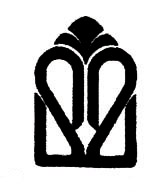 							                                      تاریخ تصویب:         فرم ویژه  طرح های تحقیقاتی                         کمیته منطقه‌ای اخلاق در پژوهش دانشگاهعنوان طرح : مشخصات مجري و همکاران ونوع تخصص آنان: (صفحه مربوطه  از پروپوزال کپی و ضمیمه فرم گردد)   ارسالي از: تاریخ تصویب طرح در شورای پژوهشی:خلاصه روش انجام پژوهش،ملاحظات اخلاقی ،جدول هزینه ها ،تعداد حجم نمونه ونوع مطالعه (طرح ): (صفحات مربوطه از پروپوزال کپی و ضمیمه فرم گردد)در طرحها با نمونه گیری انسانی کپی نمونه برگه فرم رضایت آگاهانه ودرطرحهای پرسشنامه ای کپی پرسشنامه ضمیمه فرم گردد.امضاء مجری طرح                                          كارشناس پژوهشي طرح                                     کارشناس کمیته اخلاق مصوبات جلسه در خصوص طرح فوق :درج در پرونده طرح پس از نامه به مجری یا مجریان :بسمه تعاليفرم رضايت آگاهانه شرکت درطرح تحقيقاتيپيوست شماره پنجچك ليست كار با حيوانات آزمايشگاهي"براساس كدهاي راهنماي كار باحيوانات ابلاغي وزارت بهداشت، درمان و آموزش پزشکی"مقدمه: حيوانات نقش بسيار مهمي در ارتقاء علوم‌پزشكي داشته و مباني اخلاقي و تعاليم  اديان الهي حكم مي‌كنند كه به حقوق حيوانات پايبندباشيم، اگرچه ممكن است در زمينه‌هاي مختلف علمي پژوهشي حقوق انسانها نيز رعايت نشده و گهگاه اعمال ضد اخلاقي ديده شود ولي بهرحال هرچه به سمت توسعه بالنده و پايدار قدم برمي‌داريم ضرورتهاي همراه آن را بايد پذيرفته و رعايت حقوق حيوانات در زمينه پژوهشي هم از جمله آنها مي‌باشد  بر اين اساس محققين می بايست در پژوهشهايي که بروي حيوانات صورت مي گيرد ،اصول اخلاقي پژوهش حيوانات را رعايت کنند. در اين خصوص چک ليست کار با حيوانات آزمايشگاهی (قسمت مربوط به مجری)  برای هر يک از طرحهای مرتبط مي بايست تکميل و همراه پروپوزال طرح ارايه گردد.امضاء مجری طرح                                          كارشناس پژوهشي طرح                                     کارشناس کمیته اخلاق مصوبات جلسه در خصوص طرح فوق : هزينه پرسنلي................................ ريالهزينه مسافرت................................ ريالهزينه آزمايشها و خدمات تخصصي................................ ريالهزينه هاي ديگر................................ ريالهزينه مواد و وسايل مصرفي...............................  ريالهزينه مواد و  وسايل غير مصرفي...............................  ريالجمع کل ...............................  ريالتوجه : چنانچه طرح دهنده بيش از يك‌نفر باشد لازم است هركدام از ايشان بطورجداگانه اين قسمت ) بند 1 تا 10) را تكميل نمايند.عنوان سمتنشاني محل كارتاريخ شروع فعاليت در اين سمتتلفن محل كاردرجه تحصيليرشته تحصيلي وتخصصيدانشگاه يا محل تحصيل كشورسال دريافتعنوان طرحنام مجرينوع مشاركت (مجري يا همکار)زمان شروعدرصد پيشرفت كارملاحظاتعنوان مقالهنام نويسنده اولساير نويسندگانمشخصات مجله (نام مجله،  تاريخ چاپ و ....)مشخصات مجله (نام مجله،  تاريخ چاپ و ....)مشخصات مجله (نام مجله،  تاريخ چاپ و ....)رديفنام و نام خانوادگيشغل و محل کاردرجه علمينوع همكاري (دقيق نوشته شود)امضاي همكاررديفنام و نام خانوادگيشغل و محل کاردرجه علمينوع همكاري (دقيق نوشته شود)محل علامتنوع مطالعهمحل علامتنوع مطالعهبررسي بيماران (Case series )مطالعات مروري نظام مند (Systematic Review & Meta analysis)بررسي مقطعي(Cross  sectional )راه اندازي يك روش يا سيستم علمي/اجرايي مطالعه مورد/شاهد(Case / control )بررسي تستهامطالعه هم گروهي(Cohort)بررسي روشهامطالعه مداخله اي(interventional ) و يا كارآزمايي باليني (clinical trial  )مطالعه كيفيمطالعات علوم پايه ( Experimental)مطالعه مديريت سيستم بهداشتيمطالعه براي ساخت دارو يا وسائلطراحي نرم افزاررديفعنوان متغيرنقش متغيرنقش متغيرنقش متغيرنقش متغيرنوع متغيرنوع متغيرمقياس اندازه‌گيريمقياس اندازه‌گيريمقياس اندازه‌گيريتعريف علمي - عمليواحد و نحوه اندازه گيريرديفعنوان متغيروابستهمستقلزمينه ايمخدوش کنندهکميکيفيا سميرتبه ‏ايفاصله اي يا نسبتيتعريف علمي - عمليواحد و نحوه اندازه گيري12345678910111213رديففعاليتهاي اجرائيزمان اجرازمان اجرازمان اجرازمان اجرازمان اجرازمان اجرازمان اجرازمان اجرازمان اجرازمان اجرازمان اجرازمان اجرازمان اجرادرصد پیشرفت طرحرديففعاليتهاي اجرائيزمان كل1رديفنوع فعاليتنوع فعاليتنام فرد يا افرادنام فرد يا افرادرتبه علميكل ساعات كار براي طرحرقم حق الزحمه در ساعت (ريال)جمع كل (ريال)جمع كل (ريال)جمع هزينه هاي پرسنلي (ريال)جمع هزينه هاي پرسنلي (ريال)جمع هزينه هاي پرسنلي (ريال)جمع هزينه هاي پرسنلي (ريال)جمع هزينه هاي پرسنلي (ريال)جمع هزينه هاي پرسنلي (ريال)جمع هزينه هاي پرسنلي (ريال)جمع هزينه هاي پرسنلي (ريال)موضوع آزمايش يا خدمات تخصصي مركزسرويس دهندهتعداد كل دفعات آزمايشهزينه براي هر دفعه آزمايشجمع ( ريال ) جمع هزينه هاي آزمايش ها و خدمات تخصصي (ريال)جمع هزينه هاي آزمايش ها و خدمات تخصصي (ريال)جمع هزينه هاي آزمايش ها و خدمات تخصصي (ريال)جمع هزينه هاي آزمايش ها و خدمات تخصصي (ريال)نام دستگاه يا وسايلكشورسازندهشركت سازندهشركت فروشنده ايرانيتعداد لازمقيمت واحدقيمت كل (ريال)جمع هزينه هاي وسايل غيرمصرفي:جمع هزينه هاي وسايل غيرمصرفي:جمع هزينه هاي وسايل غيرمصرفي:جمع هزينه هاي وسايل غيرمصرفي:جمع هزينه هاي وسايل غيرمصرفي:جمع هزينه هاي وسايل غيرمصرفي:ردیفنام مادهنام مادهكشور سازندهشركت سازندهشركت فروشنده ايرانيشماره کاتالوگ (کد کالا)تعداد يا مقدار لازمقيمت واحد (ریال)قيمت كل (ريال)جمع هزينه هاي مواد مصرفي (ريال)جمع هزينه هاي مواد مصرفي (ريال)جمع هزينه هاي مواد مصرفي (ريال)جمع هزينه هاي مواد مصرفي (ريال)جمع هزينه هاي مواد مصرفي (ريال)جمع هزينه هاي مواد مصرفي (ريال)جمع هزينه هاي مواد مصرفي (ريال)مقصدتعداد مسافرت در مدت اجراي طرح و منظور آننوع وسيله نقليهتعداد افرادهزينه به ريالجمع هزينه هاي مسافرت (ريال)جمع هزينه هاي مسافرت (ريال)جمع هزينه هاي مسافرت (ريال)جمع هزينه هاي مسافرت (ريال)ريالهزينه هاي تكثير اوراق                                                                         ريالهزينه بيمه (در صورت نياز)                                                                         ريالساير موارد                                                                         ريالجمع هزينه هاي ديگر                                                                         ريالهزينه پرسنلي................................ ريالهزينه مسافرت................................ ريالهزينه آزمايشها و خدمات تخصصي................................ ريالهزينه هاي ديگر................................ ريالهزينه مواد و وسايل مصرفي...............................  ريالهزينه مواد و  وسايل غير مصرفي...............................  ريالجمع کل...............................  ريالنوع هزينه‎هاجمع هزينه‎هاجمع هزينه‎هاجمع هزينه‎هاجمع هزينه‎هاجمع هزينه‎هاجمعنوع هزينه‎هاسالجاريسال دومسال سومسال چهارمسال پنجمجمعجمع کلجمع کلجمع کلجمع کلجمع کلجمع کلنام ونام خانوادگيامضاي مجري يا مجريان طرحنام ونام خانوادگيمعاون تحقیقات و فناوریدر  روش اجراي تحقيق، استفاده از زيربخشها (Subheading) به شرح ذيل مورد تاکيد است.نوع مطالعه، جامعه مورد مطالعه و نحوه اندازه‌گيري‌ها: ضمن معرفي نوع مطالعه، جامعه مورد مطالعه و روش نمونه‌گيري، چگونگي انتخاب نمونه‌ها (معيارهاي ورود و خروج در مطالعه) را بيان کنيد (در صورت نياز توضيح در خصوص source population را نيز ارائه نماييد). روش تعيين حجم نمونه و مبناي آن را نيز بيان کنيد (ذکر رفرنس مورد استفاده و مقادير استفاده شده از آن مطالعه براي محاسبه حجم نمونه).اگر فقط گروه سني و جنس خاصي در مطالعه وارد شده‌اند دلايل انتخاب آنها را ارائه نماييد. مشخصات محيط پژوهش (Setting) را نيز بيان نماييد.در طرح‌هاي تجربي که حيوانات آزمايشگاهي مورد استفاده قرار گرفته‌اند مشخصات لازم در مورد آنها را ارائه دهيد (نوع، گونه و ...).بطور کلي نوع مطالعه و متغيرهاي اندازه گيري شده، زمان و مکان مشخصات روش‌هاي بکارگرفته شده را به گونه‌اي شرح دهيد که اگر محققي قصد تکرار طرح را داشت بتواند اين کار را انجام دهد (نياز به ارائه جدول متغيرها با ساختار ارائه شده در پروپوزال نمي‌باشد).مشخصات دستگاه‌هاي اصلي مورد استفاده را ذکر کنيد (نوع، مدل، محل ساخت و ساير مشخصات مورد نياز). مشخصات داروها و مواد شيميايي مورد استفاده را ذکر کنيد (نام تجاري، شرکت سازنده، شماره سري ساخت و .. ).مشخصات دقيق روش اندازه‌گيري‌هاي آزمايشگاهي (واحد اندازه‌گيري و استانداردها و cutoff و ..)را بيان کنيد. ذکر منابع براي روشهاي مورد استفاده شناخته شده بدون توضيح کافي است. در مورد روشهايي که خيلي شناخته شده نيستند ضمن ارائه منابع توضيحي مختصر در مورد روش لازم است. در مورد روشهاي جديد يا روشهاي تغيير داده شده توضيحات کامل و علت استفاده از روشهاي جديد يا تغيير يافته همراه با محدوديتهاي آنها را بيان نماييد.ابزارهاي گردآوري داده‌ها را توصيف نماييد. يک نسخه از چک ليست/پرسشنامه بکارگرفته شده در فصل ششم (منابع و پيوستها) ارائه شود. اعتبار و اعتماد علمي پرسشنامه‌هايي که طراحي و يا ترجمه شده‌اند را ارائه نماييد (با ذکر روش سنجش اعتبار يا اعتماد علمي). نحوه امتياز دهي در پرسشنامه يا چک ليست بيان شود.تجزيه و تحليل آماري: جزئيات کافي در مورد روش‌هاي بکاررفته براي تجزيه و تحليل داده‌ها، نرم افزار مورد استفاده، سطح معني‌داري و تستهاس آماري بکاررفته را به نحوي ارائه کنيد که اگر محققي آشنا به آمار دسترسي به داده هاي مطالعه داشت بتواند آنها را تکرار کند.نوع مطالعهمواردي كه الزاما بايستي در روش اجراي طرح توضيح داده شودبررسي بيماران (Case series )تعريف بيماري - جمعيت مورد مطالعه - محلهاي مورد مطالعهبررسي مقطعي(Cross  sectional )جمعيت مورد مطالعه - نام متغيرهاي وابسته و مستقل - روشهاي نمونه‏گيريمطالعه مورد/شاهد(Case / control )تعريف گروه بيماران و چگونگي انتخاب آنان - تعريف گروه كنترل و چگونگي انتخاب آنان - نسبت شاهد به مورد -  نام متغير مستقل اصلي كه مورد بررسي قرار‏مي‏گيردمطالعه هم گروهي(Cohort)بصورت آينده نگر (Prospective)يا گذشته نگر (Retrospective):  تعريف جمعيت مورد مطالعه  - تعريف دقيق مواجهه  - تعريف دقيق Outcome -  نحوه مقابله با Lossمطالعه مداخله اي(interventional ) و يا كارآزمايي باليني (clinical trial  )نوع مطالعه  - نوع نمونه انساني يا حيواني - تعريف‏ نحوه مداخله و ميزان‏ دقيق‏آن (طول‏مدت‏,‏دوز مورد مصرف‏و …) - وجودگروه كنترل   - نحوه تقسيم در گروه هاي مختلف (Allocation ) - نحوه كوركردن مطالعه  - نحوه مقابله با خروج نمونه ها از مطالعه (Loss وwithdrawal ) -  تعريف دقيق پيامد (‏outcome ) مطالعات علوم پايه ( Experimental)تعريف دقيق سير اجرا - تعريف دقيق بررسي نتايجمطالعه براي ساخت دارو يا وسائلتعريف دقيق دارو يا لوازم - آيا مشابه خارجي دارد در صورت وجودكاتالوگ آن پيوست باشد  - موارد مصرف - نحوه تاييد دستگاه يا دارومطالعات مروري نظام مند (Systematic Review & Meta analysis)با توجه به تفاوت ساختار اين مطالعه با ساير مطالعات لازم است محقق از راهنماهاي تهيه طرح پيشنهادي مرور نظام مند همچون Cochrane Handbook  استفاده کند.راه اندازي يك روش يا سيستم علمي/اجرايي تعريف دقيق سيستم – نواقص سيستم موجود – راه حلهاي پيشنهادي – نحوه رسيدن به وضعيت مطلوببررسي تستهاتعريف دقيق انجام تست - تعريف دقيق تست Gold standard -  نحوه پذيرش بيماران وافراد سالمبررسي روشهامشخصات دقيق روش موردنظر - مشخصات دقيق روش مرسوم (routine ) -تعريف دقيق تفاوتها -  نحوه پذيرش بيماران وافراد سالممطالعات كيفيتعريف دقيق گروههاي مورد نظر – نحوه اجراي جلسات و هدايت بحثها -  معرفي گردانندگان جلسات و تخصص آنها – نحوه نتيجه گيريمطالعات مديريت سيستم بهداشتيمشكل چيست؟ اطلاعات لازم براي بررسي مشكل كدامند؟طراحي نرم افزاربرنامه مورد استفاده براي طراحي – محتويات برنامه نرم افزاري – كاربردهاي نرم افزارردیفسؤالنظر مجرینظر مجرینظر مجرینظر کارشناس پژوهشی طرحنظر کارشناس پژوهشی طرحنظر کارشناس پژوهشی طرحنظر کارشناس کمیته اخلاقنظر کارشناس کمیته اخلاقنظر کارشناس کمیته اخلاقردیفسؤالبلیخیرموضوعیت ندارد بلیخیرموضوعیت ندارد بلیخیرموضوعیت ندارد 1آیا رضایت آگاهانه از شرکت کننده یا ولی قانونی آن گرفته می شود؟2آیا آزمودنی ازحق خود برای "خروج بدون شرط در هرمرحله از مطالعه" بطورکامل آگاه می شود؟3آیا هیچ زیانی (جسمی، روحی، اجتماعی، قانونی و اقتصادی) دراین طرح پژوهشی برای آزمودنی ها وجود دارد؟4آیا امکانات و روش هایی برای رویارویی با زیان های احتمالی درنظر گرفته شده است؟ توضیح دهید.5آیا درمرحله جمع آوری، انتقال و نگهداری اطلاعات یا نمونه ها به حفظ اسرار آزمودنی توجه می شود؟6درصورت استفاده از نمونه ها برای مطالعات بعدی، آیا در رضایت نامه به این موضوع اشاره شده است؟7آیا در این پژوهش منافع خاصی برای آزمودنی محتمل است؟8درصورتی که مطالعه بر روی گره خاصی از افراد (زندانیان، افرادمعتاد،...) انجام می شود، آیا دلیل منطقی و توجیه اخلاقی برای مطالعه روی این گروه وجود دارد؟9آیا نتایج مؤثردر روند سلامتی یا بیماری آزمودنی ها و راهنمایی های لازم برای اقدامات بعدی در اختیار آنها قرارخواهد گرفت؟عنوان طرح پژوهشي:)موارد highlight شده صرفا به عنوان نمونه است و بر اساس مشخصات طرح شما باید تغییر یابند)عنوان طرح پژوهشي:)موارد highlight شده صرفا به عنوان نمونه است و بر اساس مشخصات طرح شما باید تغییر یابند)نام مجري يا مجريان طرح:معرفي و مزايا ی پژوهش(این بخش باید به زبان ساده نوشته شده و از بکاربردن کلمات تخصصی و انگلیسی در آن خودداری فرمایید)بیمار های قلبی یکی از علل عمده ی مرگ در دنیاست. تاکنون علل مختلفی برای این بیماری شناخته شده است که راه را برای درمان آنها باز می کند. یکی از عوامل دخیل در سکته های قلبی، تغییرات سطح خونی هورمون های غده فوق کلیوی در بدن است. شواهد حاصل از مطالعات دیگر حاکی از تاثیر تریاک و مشتقات آن بر سطح خونی این هورمون ها می باشد. با توجه به شیوع نسبتا بالای مصرف تریاک و مشتقات آن در کشور ما، پژوهشگران این مطالعه سعی دارند تا با روشن کردن نقش این مواد در تغییرات سطح خونی هورمون های مذکور ، افقی جدید در کاهش عوارض ناشی از سکته های قلبی ایجاد کنند.بیمار های قلبی یکی از علل عمده ی مرگ در دنیاست. تاکنون علل مختلفی برای این بیماری شناخته شده است که راه را برای درمان آنها باز می کند. یکی از عوامل دخیل در سکته های قلبی، تغییرات سطح خونی هورمون های غده فوق کلیوی در بدن است. شواهد حاصل از مطالعات دیگر حاکی از تاثیر تریاک و مشتقات آن بر سطح خونی این هورمون ها می باشد. با توجه به شیوع نسبتا بالای مصرف تریاک و مشتقات آن در کشور ما، پژوهشگران این مطالعه سعی دارند تا با روشن کردن نقش این مواد در تغییرات سطح خونی هورمون های مذکور ، افقی جدید در کاهش عوارض ناشی از سکته های قلبی ایجاد کنند.خطرات شرکت در مطالعه(این بخش باید به زبان ساده نوشته شده و از بکاربردن کلمات تخصصی و انگلیسی در آن خودداری فرمایید)از آنجا که از شرکت کنندگان در این مطالعه نمونه های خونی به میزان نادک (سه بار حداکثر هر بار 10 سی سی) گرفته می شود و نیز سایر اقدامات انجام شده همچون گرفتن نوار قلبیو ... کاملا غیرتهاجمی و جزو پروسه درمان بیمار می باشد، هیچگونه خطری متوجه افراد مذکور نمی باشد.از آنجا که از شرکت کنندگان در این مطالعه نمونه های خونی به میزان نادک (سه بار حداکثر هر بار 10 سی سی) گرفته می شود و نیز سایر اقدامات انجام شده همچون گرفتن نوار قلبیو ... کاملا غیرتهاجمی و جزو پروسه درمان بیمار می باشد، هیچگونه خطری متوجه افراد مذکور نمی باشد.جبران خطراتتمام اقدامات صورت گرفته در این مطالعه در مورد شرکت کنندگان، جزوی از پروسه درمان بیمار و فاقد هرگونه خطر احتمالی می باشد.تمام اقدامات صورت گرفته در این مطالعه در مورد شرکت کنندگان، جزوی از پروسه درمان بیمار و فاقد هرگونه خطر احتمالی می باشد.نمونه گيري،دارودرماني يا ساير خدمات(ذکرشود)سه بار نمونه خون وحداکثر هر بار 10 سی سی ، مانیتورینگ نوار قلبیسه بار نمونه خون وحداکثر هر بار 10 سی سی ، مانیتورینگ نوار قلبیمحرمانه بودننتایج تمام آزمایشات گرفته شده از بیمار پس از ثبت در پرونده محرمانه که فقط در اختیار مجریان طرح می باشد ، توسط مجریان مورد بازبینی قرار گرفته و در صورت نیاز به اقدامات درمانی بیشتر به اطلاع پزشک معالج بیمار رسانده خواهد شد.نتایج تمام آزمایشات گرفته شده از بیمار پس از ثبت در پرونده محرمانه که فقط در اختیار مجریان طرح می باشد ، توسط مجریان مورد بازبینی قرار گرفته و در صورت نیاز به اقدامات درمانی بیشتر به اطلاع پزشک معالج بیمار رسانده خواهد شد.پاسخگويي به پرسشهاچنانچه بیمار یا قیم قانونی وی درخواست دریافت نتایج ازمایشات را داشته باشند، امکان دسترسی وی به نتایج مذکور پس از مشورت مجریان طرح ، به اطلاع ایشان خواهد رسید. ضمنا شرکت کنندگان در مطالعه می توانند سوالات خود درمورد بیماری و نقش آنها در مطالعه مارا مطرح نموده و مجریان پاسخ مناسب را در اختیار ایشان قرار خواهند داد.چنانچه بیمار یا قیم قانونی وی درخواست دریافت نتایج ازمایشات را داشته باشند، امکان دسترسی وی به نتایج مذکور پس از مشورت مجریان طرح ، به اطلاع ایشان خواهد رسید. ضمنا شرکت کنندگان در مطالعه می توانند سوالات خود درمورد بیماری و نقش آنها در مطالعه مارا مطرح نموده و مجریان پاسخ مناسب را در اختیار ایشان قرار خواهند داد.حق انصراف درخروج ازمطالعهشرکت درمطالعه کاملاً اختياري است و شما آزاد خواهید بود که  در هر زمانی از شرکت درمطالعه امتناع نموده يا در هر زمان که مايل باشید بدون آنکه تغييري دررنحوه رفتار پزشک درمانگر يا نحوه ارائه خدمات درمانی و مراقبت از بيماري برای شما  ايجاد شود از ادامه شرکت در پژوهش مذکور خارج شوید.شرکت درمطالعه کاملاً اختياري است و شما آزاد خواهید بود که  در هر زمانی از شرکت درمطالعه امتناع نموده يا در هر زمان که مايل باشید بدون آنکه تغييري دررنحوه رفتار پزشک درمانگر يا نحوه ارائه خدمات درمانی و مراقبت از بيماري برای شما  ايجاد شود از ادامه شرکت در پژوهش مذکور خارج شوید.((رضايت))اينجانب                          با آگاهي کامل ازموارد فوق رضايت مي دهم که به عنوان يک فرد مورد مطالعه درپژوهش "  ............................ " شرکت نمايم .کليه اطلاعاتي که از من گرفته مي شود ونيز نام من محرمانه باقي خواهد ماند ونتايج تحقيقات به صورت کلي ودرقالب اطلاعات گروه مورد مطالعه منتشر مي گردد ونتايج فردي درصورت نياز بدون ذکر نام ومشخصات فردي عرضه خواهد گرديد وهمچنين برائت پزشک يا پزشکان اين طرح را ازکليه اقدامات مذکور دربرگه اطلاعاتي درصورت عدم تقصير درارائه اقدامات اعلام مي دارم.اين موافقت مانع ازاقدامات قانوني اينجانب درمقابل    (نام مجری)        درصورتي که عملي خلاف وغير انساني انجام شود نخواهد بود.امضاء واثر انگشت فرد مورد پژوهش                                         نام و نام خانوادگي وامضاء شاهد                                     امضاء پژوهشگر((رضايت))اينجانب                          با آگاهي کامل ازموارد فوق رضايت مي دهم که به عنوان يک فرد مورد مطالعه درپژوهش "  ............................ " شرکت نمايم .کليه اطلاعاتي که از من گرفته مي شود ونيز نام من محرمانه باقي خواهد ماند ونتايج تحقيقات به صورت کلي ودرقالب اطلاعات گروه مورد مطالعه منتشر مي گردد ونتايج فردي درصورت نياز بدون ذکر نام ومشخصات فردي عرضه خواهد گرديد وهمچنين برائت پزشک يا پزشکان اين طرح را ازکليه اقدامات مذکور دربرگه اطلاعاتي درصورت عدم تقصير درارائه اقدامات اعلام مي دارم.اين موافقت مانع ازاقدامات قانوني اينجانب درمقابل    (نام مجری)        درصورتي که عملي خلاف وغير انساني انجام شود نخواهد بود.امضاء واثر انگشت فرد مورد پژوهش                                         نام و نام خانوادگي وامضاء شاهد                                     امضاء پژوهشگر((رضايت))اينجانب                          با آگاهي کامل ازموارد فوق رضايت مي دهم که به عنوان يک فرد مورد مطالعه درپژوهش "  ............................ " شرکت نمايم .کليه اطلاعاتي که از من گرفته مي شود ونيز نام من محرمانه باقي خواهد ماند ونتايج تحقيقات به صورت کلي ودرقالب اطلاعات گروه مورد مطالعه منتشر مي گردد ونتايج فردي درصورت نياز بدون ذکر نام ومشخصات فردي عرضه خواهد گرديد وهمچنين برائت پزشک يا پزشکان اين طرح را ازکليه اقدامات مذکور دربرگه اطلاعاتي درصورت عدم تقصير درارائه اقدامات اعلام مي دارم.اين موافقت مانع ازاقدامات قانوني اينجانب درمقابل    (نام مجری)        درصورتي که عملي خلاف وغير انساني انجام شود نخواهد بود.امضاء واثر انگشت فرد مورد پژوهش                                         نام و نام خانوادگي وامضاء شاهد                                     امضاء پژوهشگرردیفسؤالنظر مجرینظر مجرینظر مجرینظر کارشناس پژوهشی طرحنظر کارشناس پژوهشی طرحنظر کارشناس پژوهشی طرحنظر کارشناس کمیته اخلاقنظر کارشناس کمیته اخلاقنظر کارشناس کمیته اخلاقردیفسؤالبلیخیرموضوعیت ندارد بلیخیرموضوعیت ندارد بلیخیرموضوعیت ندارد  قفس ها امكان استراحت حيوان را دارند    . حيوانات در مجاورت حيوانات شكارچي خود قرار نگرفته‌اند .  قفس مناسب براي مشاهده توسط فرد مراقب مي‌ باشد.  امكان فرار از قفس وجود ندارد .    امكان آسيب و جراحت حيوان در اثر جابجايي وجود ندارد    .تغذيه مناسب حيوان صورت مي‌گيرد   .شرايط تنظيم حرارت و برودت ،نور و هواي تنفسي تا حمل به محل  دايم حيوان فراهم ميباشد.     وسيله نقليه حمل حيوان داراي شرايط و مجوز لازم براي محل حيوان مي‌باشد .فضا و قفس مناسب  با گونه حيوان وجود دارد.    تهويه وتخليه فضولات بنحويكه بوي آزار دهنده وامكان آلرژيزايي و انتقال بيماري  نباشد وجود دارد.     ذخاير آب و غذا، روشنايي و رنگ مناسب در محل نگهداري حيوانات بكار رفته است  .    فضا براي ذخيره سازي اجساد و  لاشه حيوانات و دفع آنها وجود دارد   .		 فضاي كافي وراحت براي پرسنل اداري و تخصصي و تكنيسين ها وجود دارد  .  فضاي كافي براي استراحت مراقبين و ... وجود دارد  .	 سلامت حيوان توسط فرد تحويل گيرنده كنترل مي‌شود.      از حيوانات بيمار يا داراي شرايط ويژه مثل بارداري وشيردهي استفاده نميشود.فرصت لازم براي سازگاري حيوان با محيط و افراد قبل از پژوهش فراهم مي‌شود. 		 قبل از ورود حيوانات، براساس نوع و گونه شرايط لازم نگهداري وجود داشته است.       در صورت نگهداري  درفضاي باز حيوان داراي پناهگاه مي‌باشد.در فضاي بسته شرايط لازم از نظر نور ، اكسيژن، رطوبت ،دما ، فراهم مي‌باشد .	قفس‌‌ها و ديوار كف و ساير بخش‌هاي ساختماني قابل شستشو وضد عفوني مي‌باشد  .  		 شستشو و ضدعفوني كردن فضاي نگهداري انجام مي‌شود.فضا و ساختمان نگهداري داراي امكانات لازم براي سلامت حيوانات مي‌باشد.گونه خاص حيواني براي آزمايش مناسب با تحقيق انتخاب شده است ؟	حداقل حيوان مورد نياز براي صحت آماري و حقيقي پژوهش استفاده شده است؟     امكان استفاده از برنامه‌هاي جايگزيني بهينه بجاي استفاده از حيوان وجود نداشته است ؟     حداقل آزار در مراحل مختلف تحقيق   و در روش اتلاف حيوان پس از تحقيق بكار رفته است؟     				    پروپوزالهاي پژوهشي  كدهاي كار با حيوانات رعايت شده است ؟     دركل مدت مطالعه كدهاي كار با حيوانات رعايت شده است	 نتايج تحقيق منجر به ارتقاء سلامت جامعه مي‌گردد ؟       